PROJETLogiciels et équipements utilisés par les membres de l’UnionDocument établi par le Bureau de l’Union

aux fins d’examen par le Conseil à sa quarante-huitième session ordinaire
qui se tiendra à Genève, le 16 octobre 2014 

Avertissement : le présent document ne représente pas les principes ou les orientations de l’UPOV1. 	Exigences1.1.	Les membres de l’Union sont invités à donner des renseignements sur les logiciels/équipements qui seraient inclus parce qu’ils ont été utilisés pour la protection des variétés végétales.1.2.	Des renseignements sur les éléments ci-après devraient être communiqués par tout membre de l’Union proposant d’inclure des logiciels/équipements dans le présent document :Titre des logiciels/équipementsFonction (bref résumé)Source et personne à contacterCatégorie(s) d’utilisation (voir la section 3 ci-dessous)2. 	Procédure d’inclusion des logiciels/équipements2.1.	Les logiciels/équipements qu’il est proposé d’inclure dans le présent document par les membres de l’Union sont, dans un premier temps, présentés au Comité Technique (TC).2.2.	Le TC décidera s’il convient de :proposer d’inclure les renseignements dans le document;solliciter des orientations supplémentaires à d’autres organes concernés (comme le Comité administratif et juridique (CAJ) et les groupes de travail technique (TWP) par exemple);  ouproposer de ne pas inclure les renseignements dans le document.2.3.	Au cas où le TC et, ultérieurement, le CAJ font une recommandation positive, la liste des logiciels/équipements sera incorporée dans un projet du document, pour adoption éventuelle par le Conseil.3. 	Catégories de logiciels/équipementsPour aider les utilisateurs, des renseignements sur les logiciels/équipements sont fournis dans les catégories suivantes :Administration des demandesSystèmes de demande en ligneVérification des dénominations variétalesConception des essais DHS et analyse des donnéesEnregistrement et transferts des donnéesAnalyse d’imagesDonnées biochimiques et moléculaires4. 	Renseignements sur l’utilisation par les membres de l’UnionUne circulaire est diffusée aux membres de l’Union chaque année, en vue de les inviter à donner des renseignements sur leur utilisation des logiciels/équipements figurant dans le présent document.Les renseignements sur l’utilisation des logiciels/équipements par les membres de l’Union sont indiqués dans les colonnes “Membre(s) de l’Union utilisant les logiciels/équipements” et “Application par l’(les) utilisateur(s)”.  En ce qui concerne la colonne “Application par l’(les) utilisateur(s)”, les membres de l’Union peuvent indiquer, par exemple, les plantes ou les types de plantes pour lesquels les logiciels/équipements sont utilisés.LOgICiElS et Équipements utilisÉs par les membres de l’Uniona)	Administration des demandesb)	Systèmes de demande en lignec)	Vérification des dénominations variétalesd)	Conception des essais DHS et analyse des donnéese)	Enregistrement et transferts des donnéesf)	Analyse d’imagesg)	Données biochimiques et moléculaires[Fin du document]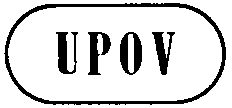 FUPOV/INF/22/1 Draft 1ORIGINAL :  anglaisDATE :  18 septembre 2014UNION INTERNATIONALE POUR LA PROTECTION DES OBTENTIONS VÉGÉTALESUNION INTERNATIONALE POUR LA PROTECTION DES OBTENTIONS VÉGÉTALESUNION INTERNATIONALE POUR LA PROTECTION DES OBTENTIONS VÉGÉTALESGenèveGenèveGenèveDate de l’inclusionTitre du logiciel/équipementFonction (bref résumé)Source et personnes à contacterMembre(s) de l’Union utilisant le logiciel/équipementApplication par l’(les) utilisateur(s)Date de l’inclusionTitre du logiciel/équipementFonction (bref résumé)Source et personnes à contacterMembre(s) de l’Union utilisant le logiciel/équipementApplication par l’(les) utilisateur(s)Date de l’inclusionTitre du logiciel/équipementFonction (bref résumé)Source et personnes à contacterMembre(s) de l’Union utilisant le logiciel/équipementApplication par l’(les) utilisateur(s)Date de l’inclusionTitre du logiciel/équipementFonction (bref résumé)Source et personnes à contacterMembre(s) de l’Union utilisant le logiciel/équipementApplication par l’(les) utilisateur(s)Date de l’inclusionTitre du logiciel/équipementFonction (bref résumé)Source et personnes à contacterMembre(s) de l’Union utilisant le logiciel/équipementApplication par l’(les) utilisateur(s)Date de l’inclusionTitre du logiciel/équipementFonction (bref résumé)Source et personnes à contacterMembre(s) de l’Union utilisant le logiciel/équipementApplication par l’(les) utilisateur(s)Date de l’inclusionTitre du logiciel/équipementFonction (bref résumé)Source et personnes à contacterMembre(s) de l’Union utilisant le logiciel/équipementApplication par l’(les) utilisateur(s)